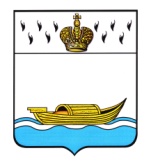           ГЛАВА    Вышневолоцкого городского округа                                                Постановлениеот 15.04.2020                                                                                                  № 9-пг                                            г. Вышний ВолочекО внесении изменений в состав Комиссии по предупреждению и ликвидации чрезвычайных ситуаций и обеспечению пожарной безопасности Вышневолоцкого городского округаВ соответствии с Федеральным законом от 21.12.1994 № 68-ФЗ «О защите населения и территорий от чрезвычайных ситуаций природного и техногенного характера», постановлением Правительства Российской Федерации от 30.12.2003 № 794 «О единой государственной системе предупреждения и ликвидации чрезвычайных ситуаций», законом Тверской области от 30.07.1998 № 26-ОЗ-2 «О защите населения и территорий области от чрезвычайных ситуаций природного и техногенного характера» и постановлением Правительства Тверской области от 10.02.2017 № 32-пп «О Положении о комиссии по предупреждению и ликвидации чрезвычайных ситуаций и обеспечению пожарной безопасности Тверской области», постановляю:1. Внести, в состав Комиссии по предупреждению и ликвидации чрезвычайных ситуаций и обеспечению пожарной безопасности Вышневолоцкого городского округа, утвержденный постановлением Главы Вышневолоцкого городского округа Тверской области от 17.01.2020 № 2-пг «О Комиссии по предупреждению и ликвидации чрезвычайных ситуаций и обеспечению пожарной безопасности Вышневолоцкого городского округа» (далее - комиссия), следующие изменения: 1.1. исключить из состава Комиссии по предупреждению и ликвидации чрезвычайных ситуаций и обеспечению пожарной безопасности Вышневолоцкого городского округа члена комиссии ВрИО начальника отдела надзорной деятельности и профилактической работы по Вышневолоцкому, Бологовскому, Фировскому районам Тверской области Машкова Ивана Николаевича; 1.2. включить в состав Комиссии по предупреждению и ликвидации чрезвычайных ситуаций и обеспечению пожарной безопасности Вышневолоцкого городского округа члена комиссии ВрИО начальника отдела надзорной деятельности и профилактической работы по Вышневолоцкому и Бологовскому районам Тверской области Борзова Алексея Вадимовича.2. Контроль за выполнением настоящего постановления возложить на заместителя Главы Администрации Вышневолоцкого городского округа Морозова Д.Г.Глава Вышневолоцкого городского округа                                           Н.П. Рощина